БАШҠОРТОСТАН РЕСПУБЛИКАҺЫныҢ                             АДМИНИСТРАЦИЯ СЕЛЬСКОГО ПОСЕЛЕНИЯ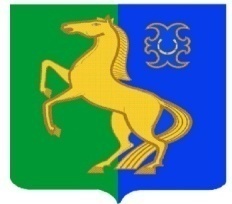          ЙƏРМƏКƏЙ РАЙОНЫ                                                                   Усман-ташлинский  СЕЛЬСОВЕТ                                          МУНИЦИПАЛЬ РАЙОНыныҢ                                                               МУНИЦИПАЛЬНОГО РАЙОНА              Усман-Ташлы АУЫЛ СОВЕТЫ                                                                ЕРМЕКЕЕВСКИЙ РАЙОН  АУЫЛ БИЛӘМӘҺЕ ХАКИМИƏТЕ                                                      РЕСПУБЛИКИ БАШКОРТОСТАН                                             ҠАРАР                               №8                           ПОСТАНОВЛЕНИЕ              27    февраль      2018 й.                                                              27    февраля     2018 г .О внесении изменений в Постановление № 53 от 26 декабря 2017 года «Об утверждении Перечня главных администраторов доходов бюджета сельского поселения Усман-Ташлинский сельсовет муниципального района Ермекеевский район Республики Башкортостан, закрепляемых за ними видов (подвидов) доходов бюджета муниципального района Ермекеевский район Республики Башкортостан»В целях своевременного получения безвозмездных поступлений в бюджет и во избежание отнесения Управлением Федерального казначейства по Республике Башкортостан указанных платежей на невыясненные поступления,                                           ПОСТАНОВЛЯЮ:1. Внести изменение в Перечень главных администраторов доходов бюджета сельского поселения Усман-Ташлинский сельсовет муниципального района Ермекеевский район Республики Башкортостан, закрепляемые за ними виды (подвиды) доходов бюджета:Добавить следующий код бюджетной классификации:	2. Настоящее постановление вступает в силу со дня его подписания.	3. Контроль за исполнением настоящего постановления оставляю за собой. Глава сельского поселения                           Р.Ф.ХантимероваКод бюджетной классификации Российской Федерации  Код бюджетной классификации Российской Федерации  Наименование доходов главного администратора доходов бюджетов бюджетной системы Российской ФедерацииНаименование доходов 791 202 29999 10 7247 151Прочие субсидии бюджетам сельских поселений (субсидии на софинансирование проектов развития общественной инфраструктуры, основанных на местных инициативах)